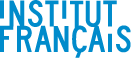 Programme d’aide à la Publication – Cession de droitsInstitut françaisDOSSIER DE DEMANDE DE SOUTIENDate limite de réception des dossiers : 26 février 2024Dossier suivi par : Emma VANDEROUDERAAChargée de mission livre et débat d’idéesTél. : 0752 278 100e-mail : emma.vanderouderaa@institutfrancais.roTitre de l’ouvrage : ……………………………………………………………………………...Nom de l’auteur : …………………………………………………………………………….....Nom du traducteur : …………………………………………………………………………….Résumé du profil/de la carrière du traducteur :Montant demandé à l'Institut français TTC (en euros) : ………………………………………..Budget total du projet TTC (en euros) : ………………………………………………………...Editeur français :………………………………………………………………………………...Editeur local : …………………………………………………………………………………...Nom du directeur : ……………………………………………………………………………...Coordonnées : …………………………………………………………………………………..Site Internet : ……………………………………………………………………………........Genre : …………………………………………………………………………………………..Nombre de pages : ………………………………………………………………………………Date de parution envisagée : ……………………………………………………………………Prix de vente prévisionnel (en euros) : ………………………………………………………….Type de cession de droit : NationalerégionalemondialeTirage prévisionnel : ……………………………………………………………………………Résumé de l’ouvrage :Action de promotion envisagée :Motivation – Argumentaire : Pourquoi traduire ce livre ?